Publicado en Barcelona el 14/06/2017 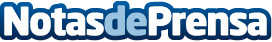 Se inaugura el nuevo blog de Noticias del HogarEl nuevo blog de Noticias del Hogar llega cargado de noticias sobre el hogar y sobre las novedades en cuanto a decoración de interiores. El blog nace con la intención de poder informar de forma sencilla a cerca de consejos e ideas de distribución y decoración del hogarDatos de contacto:CarlosNota de prensa publicada en: https://www.notasdeprensa.es/se-inaugura-el-nuevo-blog-de-noticias-del-hogar_1 Categorias: Bricolaje Interiorismo Entretenimiento Jardín/Terraza http://www.notasdeprensa.es